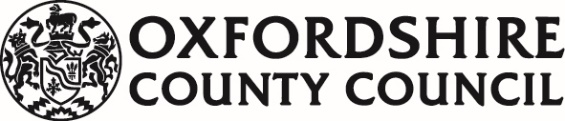 Residential & Edge of Care ServiceRiverside Centre for Outdoor LearningReferral FormName of referred person(s)LCS Number(s) Reason for Referral (please give as much detail as possible to make the case for the referral):Reason for Referral (please give as much detail as possible to make the case for the referral):Reason for Referral (please give as much detail as possible to make the case for the referral):What are the top three outcomes for this work? 1.2.3.1.2.3.Referred person(s) Strengths and Interests:Does the referred person(s) have a disability / health issue (this includes all relevant medications that the participants are currently taking)?Is there a self-medication risk assessment in place?Risk Factors To Self; To others; From others Additional Risks:Other Agencies / Services Involved? (please provide brief detail of specific role where services are involved e.g. CAMHS – mental health)  When is the referred person(s) available to attend activities (after school, during the day, weekends only)?Is it likely that the referred person(s) will need additional support (due to age, immaturity, disability)? If so who will provide the support? What are there transport arrangements to get to a session? Referrer’s Name:Referrer’s contact details:Team:Email:Mobile: Team:Email:Mobile: Date of Referral:Has the referred person(s) been Informed?                         YES/ NOYES/ NOThe following section is for completion be Riverside staff only: Please list what action has been taken and if the work met the outcomes above? The following section is for completion be Riverside staff only: Please list what action has been taken and if the work met the outcomes above? The following section is for completion be Riverside staff only: Please list what action has been taken and if the work met the outcomes above? Date informed of decision: Date informed of decision: Now upload this form to the referred person’s file Now upload this form to the referred person’s file Now upload this form to the referred person’s file 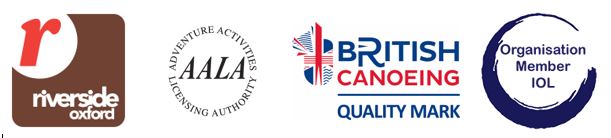 